Requisitos para Solicitar Información en la Unidad Acceso a la información Pública (UAIP).ObjetivoProveer el acceso a la Información Pública y oficiosa que administra de la Alcaldía Municipal de Usulután.Base LegalArt. 2 y 66 de la Ley de Acceso a la Información Públicay Art. 52 y 54 del Reglamento.Requisitos:
La solicitud deberá realizarse por medio de escrito simple, o utilizando el Formulario de Solicitud de Información. Es necesario identificarse presentando los siguientes documentos:Documento Único de Identidad.Carnet de minoridad, carnet de estudiante u otro documento de identificación en caso de niñas, niños o adolecentes que no tengan DUI.Pasaporte o carné de residente si es extranjero.En el caso de personas jurídicas el representante legal o el apoderado deberá de acreditar la calidad con la que actúa. Igual condición aplicará en aquellos casos que la persona natural nombre apoderado para realizar la solicitud.En el caso del padre, madre o tutores de una niña, niño o adolescente, deberá presentar documento que acredite la calidad en la que actúa.Si la solicitud se remite por correo electrónico, deberá enviar en archivo adjunto el formulario o escrito escaneado donde se refleje la firma autógrafa o la huella digital del peticionante. Además, deberá adjuntar una copia del documento de identidad, sino remite dicho documento por correo electrónico, deberá presentarlo en original en la UAIP.Procedimiento GeneralLa persona deberá presentar de forma física o por correo electrónico, el formulario o escrito donde solicita el acceso a la información pública, pudiéndose identificar por medio de DUI, Pasaporte, Carné de Residente y en el caso de niñas, niños o adolescentes podrán presentar Carnet de minoridad, carnet de estudiante o cualquier otro documento con foto emitido por institución pública o privada.Emisor: Unidades Administrativas de la Alcaldía Municipal de Usulután.Tiempo de respuestaCuando la información ha sido generada en los últimos 5 años, el tiempo de respuesta es de 10 días hábiles, si la información excede los 5 años el tiempo de respuesta es de 20 días hábiles, según el art. 71 de la LAIP.Costo por servicio:Fotocopia o impresión en blanco y negro, tamaño carta o tamaño oficio (gratuidad).
Formulario (s)Seleccionar formulario haciendo clic aquíhttps://www.transparencia.gob.sv/institutions/alc-usulutan/documents/informacion-de-la-oir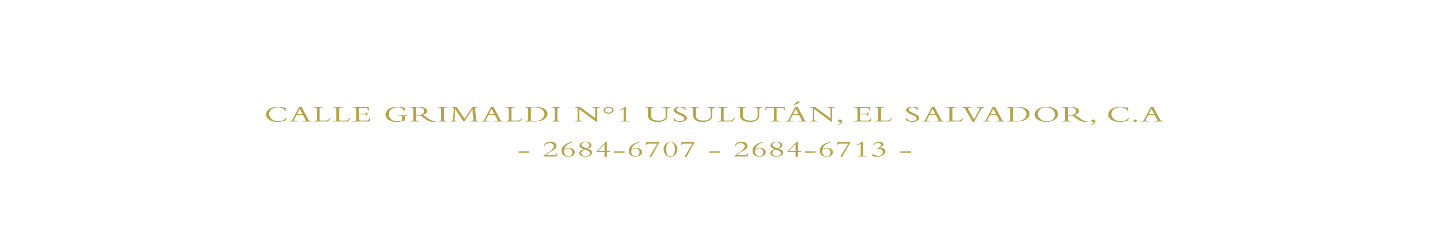 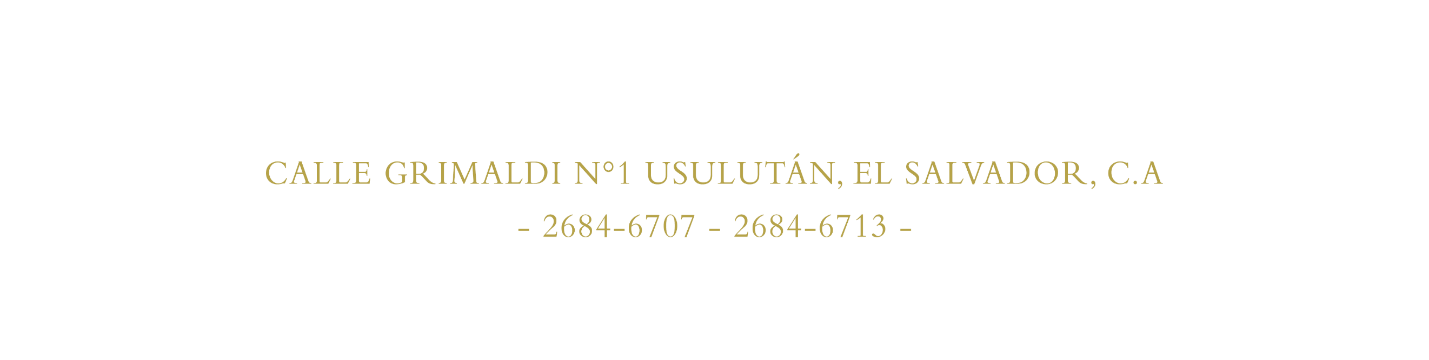 ConceptoOficina de Información OIR/UAIPOficial de InformaciónLicda. Blanca Rosa Martínez SolanoTeléfono2684-6728Correo electrónico uaip@usulutan.gob.svDirecciónCalle Grimaldi #3, Frente al Parque Raúl Francisco Munguía, Usulután. Alcaldía Municipal de Usulután.Horario de atenciónDe lunes a viernes de 8:00 a.m. a 12:00 m. y de 1:00 p.m. a 4:00 p.m.